Progression of Skills and Knowledge in Computing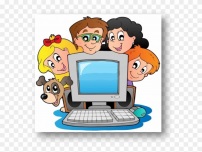 KNOWLEDGE, SKILLS AND UNDERSTANDINGYear 1Year 2Year 3Year 4Year 5Year 6ProgrammingUsing programmable toysProgramming on screenProgramming an animationDeveloping and Producing a simple gameDeveloping an interactive gameMaking a                    text-based adventure gameProgrammingUnderstand that toys can be controlled by entering a sequence of instructionsDevelop and record sequences of instructions as an algorithmProgram a toy to follow an algorithmPredict how programs will workClear understanding of algorithms as sequences of instructionsConvert simple algorithms to programsPredict what a simple program will doSpot and fix errors in their programCreate an algorithm for an animated scene in the form of a storyboardWrite a program in scratch to create the animationCorrect mistakes in their animation programDevelop an educational computer game using selection and repetitionUnderstand and use variablesDebug computer programsRecognise the importance of user interface designCreate original artwork and sound for a gameDesign and create a computer program for a computer game which uses sequence, selection, repetition and variablesUse iterative development techniques to improve their gameLearn some of the syntax of a text-based programming languageUse commands to display text on screen, accept typed user input, store and retrieve data using variables and select from a listPlan a text based adventure with multiple ‘rooms’ and user interactionThoroughly debug the programComputational ThinkingFilming the steps of a recipeExploring how computer games workFinding and correcting bugs in programsPrototyping an interactive toyCracking codesMastering algorithms for searching, sorting and mathematicsComputational ThinkingBreak down a process into simple steps as an algorithmUse different features of a video cameraUse a video camera to capture moving imagesDevelop collaborative skillsDiscuss work and think about how it can be improvedDescribe what happens in computer gamesUse logical reasoning to make predictions on what a program will doTest predictionsThink critically about a gameBe aware of how to use games safelyDevelop strategies for finding errors in programsBuild up resilience and strategies for problem solvingIncrease knowledge and understanding of ScratchRecognise a number of common types of bug in softwareDesign and make an on screen prototype of a computer controlled toyUnderstand different forms of input and outputDesign, write and debug the control and monitoring program for their toyBe familiar with semaphore and Morse CodeUnderstand the need for private information to be encryptedEncrypt and decrypt messages in simple ciphersAppreciate the need to use complex passwords and to keep them secureHave some understanding of how encryption works on the webDevelop the ability to reason logically about algorithmsUnderstand how some key algorithms can be expressed as programsUnderstand that some algorithms are more efficient than others for the same problemUnderstand common algorithms are more efficient than others of the same problemsUnderstand common algorithms for sorting and searchingAppreciate algorithmic approaches to problems in mathematicsYear 1Year 2Year 3Year 4Year 5Year 6CreativityIllustrating an eBookTaking, selecting and editing digital imagesVideoing performanceProducing digital musicFusing geometry and artCreating short television adsCreativityUse the web safety to find ideas for an illustrationSelect and use appropriate painting tools to create and change images on the computerCreate an illustration for a particular purposeKnow how to save and retrieve and change their workReflect on workConsider the technical and artistic merits of photographsUse a digital camera or camera appTake digital photographsEdit and enhance their photographsGain skills in shooting live videoEdit video clipsUnderstand the qualities of effective videoUse one or more program to edit musicCreate and develop a musical compositionDevelop an awareness of how music can enhance work in other mediaDevelop an appreciation of the links between geometry and artBecome familiar with the tools and techniques of a vector graphics programDevelop an understanding of turtle graphicsExperiment with tools and refine and develop their workDevelop awareness of computer generated areThink critically about how video is used to promote a causeStoryboard an effective advert for a causeWork collaboratively to shoot audible original footage and source additional content, acknowledging intellectual property rightsWork collaboratively to edit the assembled content to make an effective advertComputer NetworksFinding images using the webResearching a topicMaking and sharing a short screencast presentationEditing and Writing HTMLCreating a web pageExploring computer networks including the internetComputer NetworksFind and use pictures on the webKnow what to do if they find a picture that causes concernGroup images based on binary (yes/no)Organise images into two groupsSort images according to a criteriaAsk questions about imagesSearch the internet for informationImprove note taking through mappingDevelop presentation skills through creating and delivering a short multimedia presentationUnderstand the physical hardware connections necessary for computer networks to workUnderstand some features of internet protocolsUnderstand some diagnostic tools for investigating network connectionsDevelop a basic understanding of how domain names are converted to IP addressesUnderstand how the internet makes the web possibleUse HTML tags for elementary mark upUse hyperlinks to connect ideas and sourcesUnderstand the risks of using the webDevelop research skills to know what information is appropriateUnderstand some elements of how search engines select and rank ideasQuestion the plausibility and quality of informationDevelop and refine ideas and textShow their understanding of safety and responsible use of technologyAppreciate that computer networks transmit and receive information digitallyUnderstand the basic hardware needed for computer networks to workUnderstand key features of internet communications protocolsDevelop a basic understanding of how domain names are converted to numerical IP addressesYear 1Year 2Year 3Year 4Year 5Year 6Communication & CollaborationProducing a talking bookCommunication cluesCommunicating safely on the internetProducing a wikiSharing experiences and opinionsCreate a YearbookCommunication & CollaborationUse sound recording to record soundsDevelop skills in saving and storing sounds on the computerUnderstand how a talking book differs from a paper bookShare recordings with an audienceUnderstand that email can be used to communicateDevelop skills in opening, composing and sending emailsOpening and listening to audio filesUse appropriate language in emailsDevelop skills in editing and formatting text in emailsBe aware of e-safety when using emailDevelop a basic understand of how email worksGain skills in using emailBe aware of issues surrounding emails, including ‘netiquette’ and safetyWork with a remote partnerExperience video conferencingUnderstand the conventions for collaborative online work, particularly in wikisBecome familiar with Wikipedia, including potential problems with its useUse a wiki too to write for a target audienceBecome familiar with blogs as a medium and a genre of writingCreate a sequence of blog posts on a themeIncorporate additional material in a blogComment on the posts of othersDevelop a critical, reflective view of a range of mediaManage or contribute to large collaborative projects, facilitated using online toolsWrite and review contentSource digital media while demonstrating safe, respectful and responsible useDesign and produce a high quality a high-quality print documentProductivityCreating a card electronicallyRecording Bug Hunt dataCollecting and analysing dataPresenting the weatherCreating a virtual spaceUsing media and mapping to document a tripProductivityDevelop basic keyboard skills through typing and formatting textDevelop basic mouse skillsUse the web to find and select imagesDevelop skills in storing and retrieving filesDevelop sills in combining text and imagesSort and classify a group of items by answering questionsCollect data using tick charts or tally chartsUse simple charting software to produce pictograms and other basic chartsTake, edit and enhance photographsRecord information on a digital mapUnderstand some elements of survey designUnderstand some ethical and legal aspects of online data collectionUse the web to facilitate data collectionGain skills in using charts to analyse dataGain skills in interpreting resultsUnderstand different measurements techniques for weather both analogue and digitalUse computer based data logging to automate the recording of some weather dataUse spread sheets to create chartsAnalyse data, explore inconsistencies in data and make predictionsPractise using presentation softwareUnderstand the work of architects, designers and engineers working in 3DDevelop familiarity with a simple CAD toolDevelop spatial awareness by exploring and experimenting with a 3D virtual environmentResearch a location online using a range of resources appropriatelyUnderstand the safe use of mobile technology, including GPSCapture images, audio and video while on locationShowcase shared media content through a mapping layer